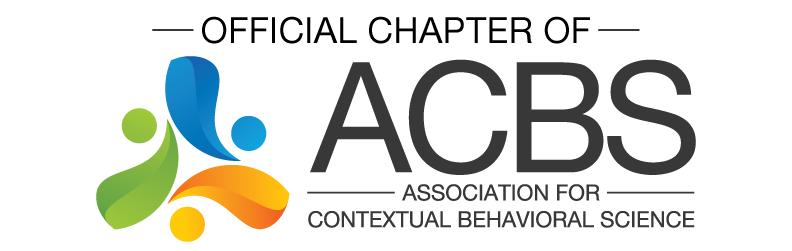 Tweedaagse workshop:Woensdag 7 oktober en donderdag 8 oktober 2020In Theater aan de Slinger - HoutenDoor: Yvonne Barnes-Holmes en Lieve BruyninxInhoud van de workshop:Dit is de technische workshop, uit de serie van drie RFT-workshops. Deze workshop richt zich op de meest recente ontwikkelingen in RFT. Je leert hoe deze, op verschillende manieren en bij verschillende populaties, kunnen worden toegepast, in je klinische werk. In het bijzonder richt de workshop zich op het ROE ((Relating-Orienting-Evoking) als kern van de analyse. De workshop laat ook het centrale belang zien van het maken van verbale functie-analyses met cliënten op een individuele basis.
Daarnaast leer je in deze workshop hoe deze benadering een precies en uitgebreid model biedt voor het inschatten van complexe klinische problemen. In de workshop zal getoond worden dat het model een gedetailleerde werkbare gids is voor klinische interventies en de beoordeling daarvan via echte casussen met video’s, rollenspel en groepsoefeningen.Trainers: Yvonne Barnes-Holmes en Lieve BruyninxProgramma:De workshop is van 10.00 tot 17.00 uur: 9.30 uur 		Onthaal en koffie/thee10.00 uur 		Start workshop11.30 - 11.45 uur 	Pauze13.00 uur 		Lunch15.30 15.45 uur 	Pauze17.00 uur 		Einde workshopKosten (inclusief lunch):Worden binnenkort bekend gemaakt op de site ACBSBeNe.Doelgroep:Deelnemers zijn bekend met de grondbeginselen van ACT en hebben al enige ervaring met werken met ACT.Accreditatie:Accreditatie wordt aangevraagd Locatie:Theater aan de Slinger in HoutenInschrijving:Uiterste datum voor inschrijving is   Inschrijven kan door een mail te sturen naar workshopcommissie@acbsbene.com met vermelding van:NaamAdresTelefoonnummerWel/geen lid ACBSBeNe.Deelname aan de workshop:Lidnummer t.b.v. de vereniging waar je accreditatie voor wilt.Wel/geen vegetariërBetaling:Na inschrijving ontvangt u een rekening, waarna u kunt betalen. Uw inschrijving is pas definitief na ontvangst van betaling. Let op: deelname verloopt op volgorde van ontvangst van betaling. Het aantal deelnemers is beperkt tot 20. Snel zijn is dus de boodschap! Indien door corona-regels de trainer niet naar Nederland kan komen, wordt de workshop op de locatie in Houten verzorgd met een directe videoverbinding. Ook wordt er rekening gehouden met 1,5 meter afstand tussen de deelnemers en de overige hygiëne-maatregelen.Annuleringsvoorwaarden:Annulering wordt schriftelijk meegedeeld aan workshopcommissie@acbsbene.com. Wijaanvaarden annulering (ook in geval van overmacht) onder volgende voorwaarden:Er kan kosteloos geannuleerd worden tot één maand voor de workshop;De helft van het totale bedrag moet betaald worden indien geannuleerd wordt tussen 4en 2 weken voor de workshop;Het volledige bedrag moet betaald worden indien minder dan 2 weken voor de workshop geannuleerd wordt.Bij annulering langs onze kant wordt onmiddellijk gezocht naar een alternatief. Indien dit niet mogelijk is, wordt het volledige bedrag teruggestort.